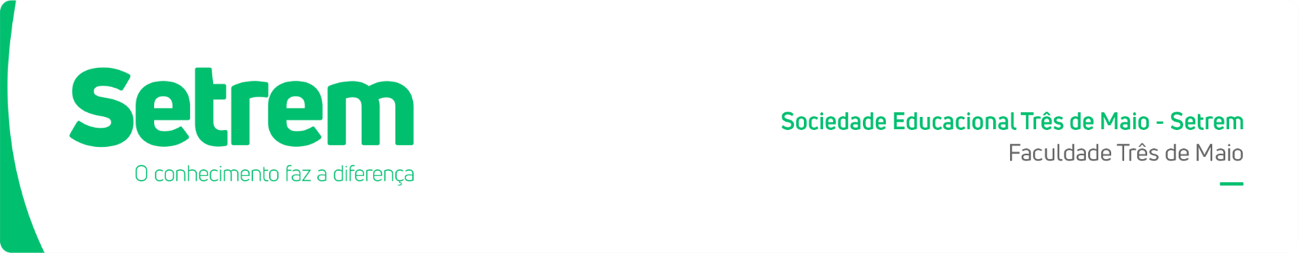 DECLARAÇÃO DE PESQUISA NÃO INICIADADECLARAÇÃOTítulo do projeto: Pesquisador (es):  Tipo de Pesquisa:(  ) Iniciação científica     		(  ) Dissertação/Mestrado( ) TCC/Graduação 	                      (  ) Tese/Doutorado(  ) TCC/Especialização 		(  ) Projeto Institucional (  ) Outros (especificar)		Declaro que a coleta de dados do projeto acima citado somente será iniciada e realizada após a aprovação do Comitê de Ética em Pesquisa com Seres Humanos da Faculdade Três de Maio-SETREM, de acordo com o que estabelece o item XI.2, da Resolução 466/12, nos seguintes termos:		“Cabe ao pesquisador: Apresentar o protocolo devidamente instruído ao CEP ou a CONEP, aguardando a decisão de aprovação ética, antes de iniciar a pesquisa”Nome da cidade da coleta de dados, _____ de _________ de 20_____.______________________________________Nome e assinatura do(a) pesquisador(a) responsável